Bridgewater United ChurchJune 11, 2023   2nd After Pentecost  98th Anniversary of the United Church   Minister: Reverend Neil McEwen   Music Ministry Director: Barbara Pate Presiders: B-United Youth and Young Adults   Guest Musician: Terra Lee KellyGreeter: Don Hopkins   Greeter: Dale ElsworthAudio Visual Technician: Ewart Morse   Sound Engineer: Randall Knox The asterisk (*) indicates the congregation may stand, as they are able. The print in BOLD is where the congregation participates.Prelude*Hymn: # 161 MV – I Have Called You by Your NameWelcome and Announcements*Chorus Video: B-UnitedLighting of the Christ and Inclusivity CandlesInvitation To Worship:We want an old-fashioned church.	A church where we can sing the good old hymns.We want a church in tune with the contemporary world. 	A church with music that moves, a band with bass guitars and rhythm.We want an old-fashioned church.	A church where we sit, have tea, and visit with those no longer able to come to worship. We want a church in tune with the contemporary world.	A church where contact is instant, using social media and messaging.We want an old-fashioned church.	A church where neighbourhood groups are welcomed in. We want a church in tune with the contemporary world.	A church where the website and social media, are attractively maintained. We want a church where compassion and justice are preached and practised. 	A church where these are the marks of our faith community.We want a church where action is at the heart of our faith community.	A church where Christ’s purpose, is the key driver in our faith community.But what sort of church does the community around us want? I wonder. What kind of church does God want us to be? I wonder.Chorus: Father, We Adore YouOpening PrayerYour Generosity Matters: Working with Young LeadersOffering our ThanksOffertory Response: # 218 VU – We Praise You, O God – Verse 1Prayer of DedicationHymn: # 106 MV – I Am the DreamHebrew Scripture Reading: Exodus 20:1-17The Word of the Lord. Thanks be to God.Message: Counting Down the Ten CommandmentsAnd the people asked:	God, help us. Time to ReflectA New CreedPrayers of the CommunityThe Lord’s Prayer * Hymn: # 639 VU – One More Step Along the World I GoExtinguishing The CandlesCommissioning and BenedictionPostlude CCLI No., 11287624, 20371363The church bulletins are given to the glory of God,and in loving memory of Derek Burkholder, gift of wife, Frances and daughters, Tammy and Tanya and grandson, Dylan.Bridgewater United ChurchWants To Stay In Touch With You!1. Please pass along your email to the Church Office at info@bridgewaterunited.ca, so that you can be added to congregational emails regarding events, services, and storm closures.2. Check out our website at www.bridgewaterunited.ca for information about our Church, event calendar, worship services and so much more.3. The Church Office wants to remind members of the congregation, if the worship service is cancelled, an announcement will be placed on CKBW (98.1 FM), the church’s website at www.bridgewaterunited.ca, Facebook and the church voicemail stating the cancellation by 9:00am on Sunday morning.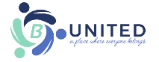 Vision StatementAs followers of Jesus Christ, Bridgewater United Church is a church family that values each person as equal and unique loving expressions of God with gifts and talents to share. People of all ages, gender, race, sexual orientation, gender identity, differing abilities, ethnic background, economic circumstance, and those experiencing other barriers that limit inclusion are welcome to fully participate in all our ministries.Mission StatementTo create a vibrant community of followers of Jesus where everyone deeply knows they belong, are cared for, can grow spiritually and actively demonstrate our love in the world and towards one another.Core ValuesWe value energetic engagement in our:Spiritual HealthGenerosityAcceptance of allResponsiveness to the worldLove for God, creation, self, and others#APlaceWhereEveryoneBelongs#ChooseLove 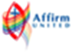 87 Hillcrest Street, Bridgewater, NS, B4V 1T2Church Office Phone: (902) 543-4833  Minister’s and Pastoral Care Private Church Phone: (902) 543-6854  Reverend Neil McEwen   westsideunitedchurch@gmail.com   (902) 523-5687Barbara Pate   music@bridgewaterunited.ca   (902) 830-0708 Church Office E-mail:  info@bridgewaterunited.ca   Website:  www.bridgewaterunited.caChurch Office Hours ~ Tuesday to Friday ~ 10:00am – 12:30pmBe sure to like and share our Facebook and YouTube page!Our Church is a Nut-Free and Scent-Free ChurchGuest Musician – Terra Lee KellyWe are so blessed to have Terra Lee Kelly sharing in Music Ministry with us today. Terra Lee is a School Counsellor at Park View Education Centre. She has a Bachelor of Music and Education from Mount Allison University. Terra Lee has been very involved in music on the South Shore, most recently as a member of Seaside A Cappella Show Chorus and an associated Quartet called Four Shore.Your Continuous Support of B-United Is AppreciatedThough there is less activity around the building, the expenses of the Church continue during the summer period. Even though you may not be present on Sunday mornings, you can still make sure that your financial contributions are received by the Church. We would love to have you join us for worship this summer, and if you have visitors, bring them along so they can experience the joy and love of our Church.BUD Online MinistriesWe continue to provide Online Video Worship Services on the 2nd and 4th Sundays, and Online Audio Podcast Messages on the 1st, 3rd and 5th Sundays. This is a combination of new and archived messages from past and present Ministers.   Volunteers for Worship at Bridgewater UnitedWe are always looking for volunteers for Worship. This could be a Lay Leader, a Presider, a Scripture Reader, a Greeter or an Audio Visual or Sound Engineer. They all provide an essential service to our Worship. A sign-up sheet is in the Narthex.B-United Supports Our Local Food BankMonetary donations and donations of non-perishable food items are always appreciated throughout the month. For June, there is a request for Kraft Dinner, Instant Rice, Jam, Animal Crackers and Canned Stew. Be mindful of expiration.B-United Church Picnic and FellowshipJoin us today following Worship for a Picnic and Fellowship. There will be entertainment with Stewart Franck, food and cold drinks, catered by Kevin Lohnes. The Faith Formation Committee has sponsored this event! All are welcome. B-United’s Spring Property Clean-UpJoin your Church Community on Thursday, June 15th at 6:30pm as we do our Annual Spring Clean-Up around the church property. Bring along a rake and some gloves, as many hands make light work. Your help and support are appreciated. Ways and Means Ministry Grocery Card FundraiserThe Ways and Means Ministry Grocery Card Fundraiser will be held on June 18th. Cash or cheques are welcomed, (cheques made payable to Bridgewater United,) with both Sobeys and Loblaws/Superstore grocery cards available. Gift Cards of $50, $100 and $200 denominations. Participate in the Grocery Card Fundraising Program and benefit the work of Bridgewater United. The Church receives as much as 5% of your purchase depending on the total volume purchased through the program. Every purchase adds to the total volume. Post-dated cheques up until June 30th welcomed. Masks No Longer RequiredPhysical distancing is still recommended and when this is not possible, the use of a mask is encouraged. Remember to be kind, understanding and respectful of all. Worship at Bridgewater UnitedJune 18th (10:30am) - Reverend Neil McEwen with musical guest, Terra Lee KellyJune 25th (10:30am) - Bridgewater United worshiping at West Side UnitedJuly 2nd (10:30am) – Be United Communities of Faith at Bridgewater United Get To Know B-United – Church CouncilBridgewater United Church (BUC), a Pastoral Charge of the UCC, has established a Church Council as its governing body; as such, the Council is the court of BUC. All activities of the Bridgewater Pastoral Charge shall be carried out by, or organized through, the Church Council and its Committees or Ministries. Members of Church Council Executive for 2023: Elizabeth Burridge; Church Council Chairperson, Audrey Wamboldt; Church Council Vice-Chairperson, Edna Matheson; Church Council Secretary, Richard Greek; Finance and Stewardship Committee Chairperson, Blake Hirtle; Church Council Treasurer, Sam Elsworth; Ministry and Personnel Committee Chairperson, David Walker; Past Church Council Chairperson and Reverend Neil McEwen; Minister.Get To Know B-United – Ways and Means MinistryThe Ways and Means Ministry are responsible for developing and promoting an annual calendar of financial stewardship programs and activities. They communicate with the Finance and Stewardship Committee and other groups to plan and/or implement fundraising events, annual financial campaigns or financial stewardship education. The Ministry is essential to providing some financial stability to the Church. They require one member to be present at Finance and Stewardship Committee meetings, so that they are on the same page as our Finance and Stewardship Committee on financial needs and concerns of Bridgewater United. The Ways and Means Ministry requires three members immediately, one which is a Co-Chairperson. Please contact the Church Office if this Ministry is calling you. Get To Know B-United – Board of TrusteesThe Trustees are responsible for holding all congregational property for the congregation as part of the United Church; this includes land, buildings, funds and investments, and any other kind of property. The Trustees must give the same care and attention to congregational property as a reasonable person would give to their own property. The Board of Trustees require three members immediately, which includes Treasurer and Secretary. Please contact the Church Office if this Ministry is calling you. We will redirect you to Brian Buck; Board of Trustees’ Chairperson. Minute for Mindfulness “God grant me the strength to do justice where there is none, the love to show mercy when I would rather not, and the peace to walk in true humility.” ~Laura Beth BuchleiterB-United PAR Authorization Form (Pre-Authorized Remittance)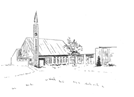 B-United PAR AuthorizationDonor Name(s): _________________________________________________Address: _____________________________________________________________________________________________________________________Phone: ________________________________________________________Email: ________________________________________________________Envelope #: ______________     Monthly Gift Amount: _________________My Monthly Gift of $ ________ will be designated to benefit monthly:(Please specify amounts designated to which Church Fund)Local: $____  Mission and Service: $____  Building $____ Food Bank: $____I/we authorize, Bridgewater United Church, to debit my/our bank account on one of the following dates, 1st, 20th, or Month-End of every month, starting on  ________________, 20___. I/we may change the amount of my/our contribution five days before month-end, by contacting the Envelope Steward with this adjustment. I/we have certain recourse rights if any debit does not comply with this agreement. I/we waive my right to receive pre-notification of the amount of pre-authorized remittance (PAR) and agree that I do not require advance notice of the amount of PAR before the debit is processed monthly. I/we acknowledge that I/we have read and understood all the provisions contained in the terms and conditions of the pre-authorized payment authorization and that I/we have received a copy.Please attach a VOID cheque.Signed: __________________________________   Dated: ________________Signed: __________________________________   Dated: ________________Treasurers’ Report to the Church Congregationfor the Four-Month Period ending April 30, 2023Receipts				             	           	Total Local Receipts		  		$   63,156.00		Trust Receipts				Mission and Service 	  		$     5,091.00			UCW Funds for M&S	  		$     1,000.00		Food Bank Receipts	  		$     2,130.00		Disaster Relief		  		$           - 		Misc. Trust Receipts	  		$     1,435.00	Building Use Receipts		  		$   19,844.00	Send a Kid to Camp				$     1,020.00	Fundraising Receipts		  		$        470.00	Misc. Receipts			  		$        574.00	Total Receipts (Note 1)	  		$   94,720.00Disbursements	Total Trust Disbursements	  		$     8,221.00	West Side/B-United Agreement			$   12,600.00	Total Personnel Expense	  	  		$   29,061.00		Total Office & Admin Expense	  		$     5,123.00		Heating Fuel			   		$   19,684.00	Lights, Water & Sewer		  		$     4,536.00	Snow Removal & Salting	  	  		$     7,551.00	Insurance	  		  		$     4,456.00	Floor Maintenance		  		$           -	Other Premises Expenses	   		$     3,817.00	UCC Assessment				$     2,678.00	Other Misc. Expenses		  		$        901.00	Total Disbursements (Note 1) 	  		$   98,628.00Operating (Deficit) at End of Period     	            ($    3,908.00)                        Bank Balance: 			  	             $   105,154.52Note 1: Total Receipts and Disbursements does not include Building Fund Receipts or Disbursements and the B.U.C. Brigade Mission Fund Transactions.This report is a brief summary of the 2023 Actual Sage Accounting Income Statement. Respectfully submitted, Blake Hirtle; Bridgewater United Church TreasurerMay 30, 2023